FICHA DE INSCRIÇÃOOS WORKSHOPS DA UNIARQ (3)Sinos e taças. Junto ao Oceano e mais longe. Aspectos da presença campaniforme na Península Ibérica.Bells and bowls, near the Ocean and far away. About beakers in the Iberian PeninsulaCoordenado por Victor S. Gonçalves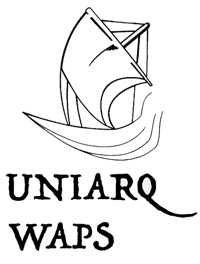 Centro de Arqueologia da Universidade de Lisboa (UNIARQ) Workgroup on Ancient Peasant Societies (WAPS)DADOS PESSOAISTipo de InscriçãoAté dia 30 de Abril1 a 11 de MaioForma de pagamento (Deverá ser enviada cópia do comprovativo do pagamento) Recibo(se pretender que o recibo seja emitido em nome de outra entidade preencha os dados abaixo)A ficha de inscrição e comprovativo de pagamento devem ser enviados por email para o endereço: bellsandbowls@gmail.comNome:Morada:Telefone:                       TELEMÓVEL:                         Email:Instituição (pública ou privada): NIFNormal – 30,00€ Estudantes universitários –  15,00€ Normal – 35,00€ Estudantes  - 20,00€Transferência Bancária NIB - 0035 0824 00011450130 14 CGDNumerário (junto do Secretariado, no primeiro dia do Workshop)Em nome próprioEm nome entidade empregadoraNome:Morada:Código Postal:Localidade:NIF: